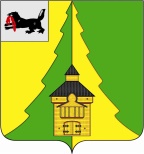 Российская Федерация	Иркутская область	Нижнеилимский муниципальный район	АДМИНИСТРАЦИЯ	ПОСТАНОВЛЕНИЕОт «09» июля_ 2020_г. № 656  	г. Железногорск-Илимский«О внесении изменений в Устав Муниципального казенного учреждения культуры «Историко-Художественный музей им. академика М.К. Янгеля»».Руководствуясь статьей 120 Гражданского кодекса Российской Федерации, федеральным законом от 12.01.1996г № 7-ФЗ «О некоммерческих организациях»,  ст.47 Устава муниципального  образования «Нижнеилимский район», администрация Нижнеилимского муниципального районаПОСТАНОВЛЯЕТ:1.   Внести изменения в Устав Муниципального казенного учреждения культуры «Историко-Художественный музей им. академика М.К. Янгеля» » и утвердить его в новой редакции  (Приложение)2.  Уполномочить директора Муниципального казенного учреждения культуры «Историко-Художественный музей им. академика М.К. Янгеля» Р.Г.Рафаэль зарегистрировать Устав в новой редакции в соответствии с действующим законодательством.3. Настоящее постановление опубликовать в периодическом издании «Вестник Думы и администрации Нижнеилимского муниципального района» и на сайте администрации Нижнеилимского муниципального района.4. Контроль за исполнением данного постановления оставляю за собой.Мэр района                                                                                 М.С.РомановРассылка: в дело-2; МКУК «Музей»-2 Р.Г.Рафаэльк постановлению администрации                                                            Нижнеилимского муниципального района                                                             от 09 июля 2020г. № 656    Изменения в Устав Муниципального казенного учреждения культуры        «Историко-Художественный музей им. академика М.К. Янгеля»1.  В   Разделе 1 «Общие положения»  пункт 1.9. изложить в следующей редакции«1.9. Учреждение имеет отделы:- мемориальный отдел, Иркутская область, Нижнеилимский район, г.Железногорск-Илимский, 8 квартал, дом 20;- исторический – отдел, находящийся по адресу: Иркутская область, Нижнеилимский район, пгт Новая Игирма, ул. Пионерская, дом 29, пом.№2;- краеведческий отдел, находящийся по адресу: Иркутская область, Нижнеилимский район, г.Железногорск-Илимский,  2 квартал, дом 75А;»2.  В   Разделе 2 «Цель, задачи и виды деятельности учреждения»  пункт 2.8. изложить в следующей редакции:«2.8. «Учреждение» осуществляет приносящую доход деятельность: деятельность музеев (ОКВЭД 91.02), деятельность по охране исторических мест и зданий, памятников культуры (ОКВЭД 91.03)»Мэр района                                                                                 М.С.Романов